Rhynchostylis Species SPECIES                        PROGENY             AWARDS                   AWARD  TYPE                                                                           RANGE                                TEMP/LHT         BLOOM TIME                                               F-1/Total                    AOS                                                                                                                                                                                                                     PeakType species: Rhynchostylis retusa      Judging Scale – Vanda            Building Block Species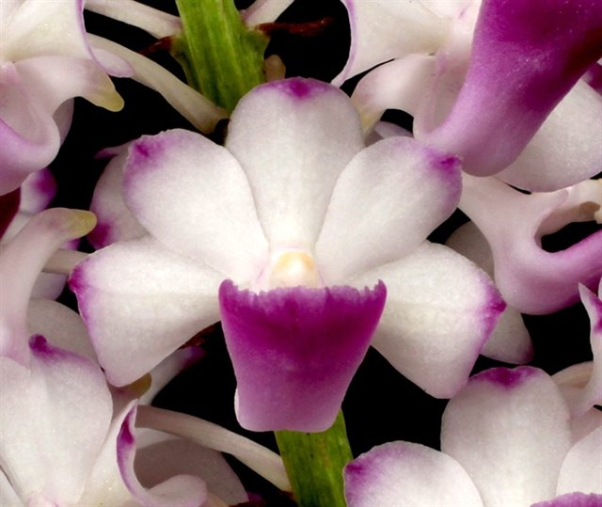 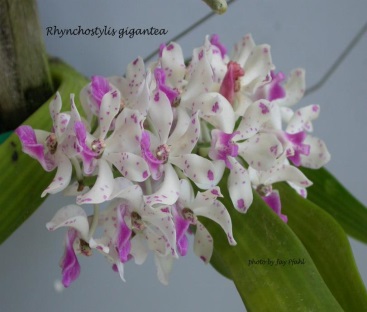 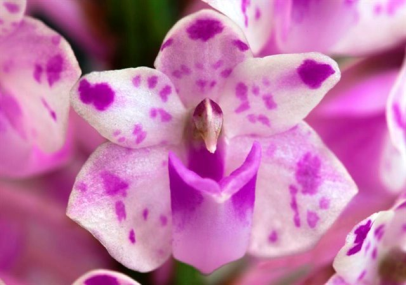 Rhynchostylis coelestis                                            Rhynchostylis gigantea                                                        Rhynchostylis retusa                        coelestis157/6306330 AM, 2 AQ, 3 CBM, 1 CCE, 9 CCM, 1 CHM, 1 FCC, 12 HCC, 4 JCThailand, Cambodia, Laos, VietnamWarm/HiAugustgigantea171/22618496 AM, 2 AQ, 4 CBM, 4 CCE, 19 CCM, 1 CHM, 7 FCC, 42 HCC, 9 JCSoutheast AsiaWarm/HiJanuaryretusa40/50199 AM, 2 CBM, 4 CCM, 4 HCCSouth and East AsiaWarm/HiJuly